 1.  Check service information for the exact procedures and specifications needed to perform      a pinion seal replacement.  Describe the procedure.  _____________________________	____________________________________________________________________	____________________________________________________________________	____________________________________________________________________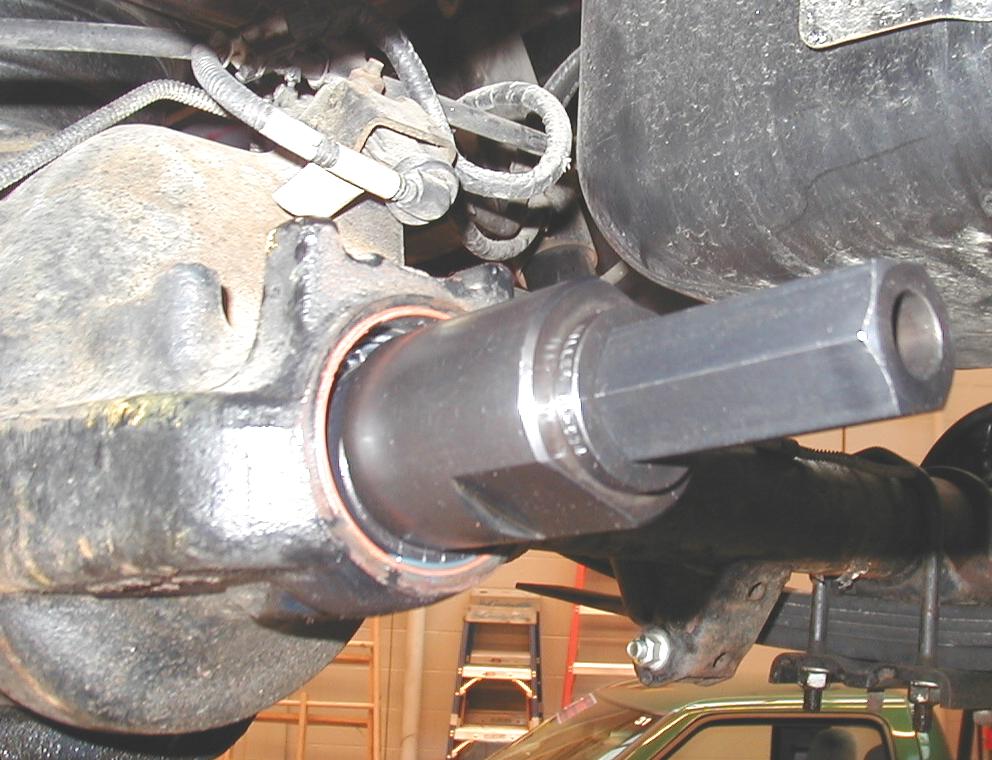  2.  Measure the companion flange runout following the vehicle manufacturer’s      recommended procedures.		 Runout specification  ____________________		Measured companion flange runout ___________________		OK      NOT OK 